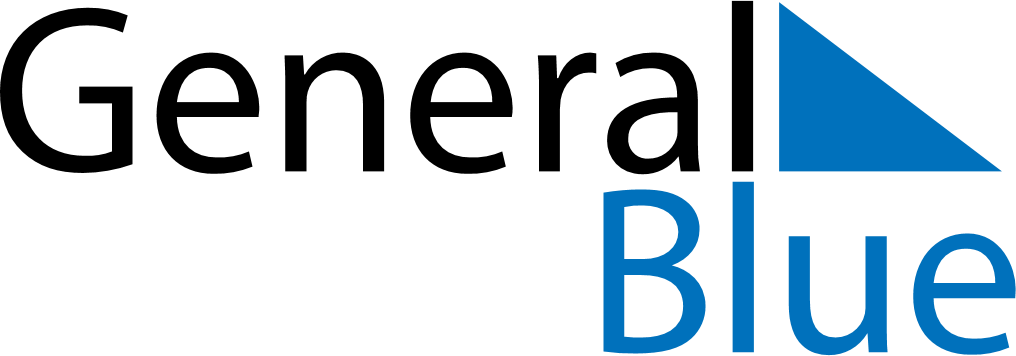 Quarter 1 of 2024ArmeniaQuarter 1 of 2024ArmeniaQuarter 1 of 2024ArmeniaQuarter 1 of 2024ArmeniaQuarter 1 of 2024ArmeniaJanuary 2024January 2024January 2024January 2024January 2024January 2024January 2024MONTUEWEDTHUFRISATSUN12345678910111213141516171819202122232425262728293031February 2024February 2024February 2024February 2024February 2024February 2024February 2024MONTUEWEDTHUFRISATSUN1234567891011121314151617181920212223242526272829March 2024March 2024March 2024March 2024March 2024March 2024March 2024MONTUEWEDTHUFRISATSUN12345678910111213141516171819202122232425262728293031Jan 1: New Year’s DayJan 3: Pre-Christmas holidaysJan 6: Christmas DayJan 28: Army DayFeb 8: St. Vartan the good work and the duty daysFeb 21: Mother Language DayMar 8: International Women’s Day